Bosna i Hercegovina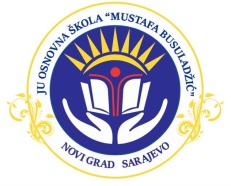 Federacija Bosne i Hercegovine                                               JU Osnovna škola „Mustafa Busuladžić“                                 Kanton Sarajevo                                                                                 Općina Novi Grad Sarajevo     Broj: 01-1-304/24Sarajevo, 12.03.2024.godineNa osnovu člana 16. stav (4)  Pravilnika o izboru, nadležnostima  i načinu rada školskih  odbora osnovnih škola Kantona Sarajevo („Službene novine Kantona Sarajevo“ broj 35/17) i člana 7. Poslovnika o radu Školskog odbora, predsjednik Školskog odbora upućujeP O Z I Včlanovima Školskog odbora: g-đici Almi Kulić, g-dinu Huseinu Mujkiću i g-dinu Jasminu Šošiću,  kojim se pozivate da prisustvujete  32.sjednici Školskog odbora, koja će se održati u   četvrtak,  14.03.2024.godine sa početkom u   14:30 sati u prostorijama Škole. Za ovu  sjednicu Školskog odbora predlažem slijedeći: DNEVNI REDUsvajanje zapisnika sa prethodne sjednice (izvjestilac: sekretar škole);Razmatranje i usvajanje izvještaja o popisu sredstava za 2023.godinu (izvjestilac: g-      din Adnan  Mehmedbašić, direktor računovodstvene agencije „Vortt“);Razmatranje i donošenje Odluke o  rashodovanju opreme i sitnog inventara za 2023.godinu ( izvjestilac: g-din Adnan Mehmedbašić, direktor računovodstvene agencije „Vortt“);Razmatranje i donošenje Odluke o poslovanju škole po godišnjem obračunu  za 2023.godinu( izvjestilac: g-din Adnan Mehmedbašić, direktor računovodstvene agencije „Vortt“);Razmatranje i donošenje Odluke o usvajanju Pravilnika o izmjenama i dopunama Pravilnika o radu Škole ( izvjestilac g-din Duran Mrnđić, direktor škole);Informisanje o Kolektivnom ugovoru  o izmjenama i dopunama Kolektivnog ugovora za djelatnosti predškolskog odgoja i osnovnog odgoja i obrazovanja u Kantonu Sarajevo („Službene novine Kantona Sarajevo“ broj:7/24), ( izvjestilac g-din Duran Mrnđić, direktor škole);Informisanje o  Pedagoškim standardima za osnovni odgoj i obrazovanje i normativima školskog prostora, opreme, nastavnih sredstava i učila za osnovnu školu ( izvjestilac g-din Duran Mrnđić, direktor škole);Tekuća pitanja.Saglasna sa predloženim dnevnim redom: sekretar škole Maida Kahriman________________NAPOMENA: Prisustvo na sjednici je obavezno. Ukoliko ste opravdano spriječeni da prisustvujete sjednici, obavezni ste se javiti najkasnije 24 sata prije održavanja sjednice na brojeve telefona škole. 								Predsjednik Školskog odbora							              ____________________								/Sejdo Macić, dipl. ing. el./Dostavljeno:Predsjedniku Školskog odboraČlanovima Školskog odboraDirektoru Škole. 